ПРОЕКТ  ЗАКОНАо неотложных  мерах  социальной защиты граждан, проживающих на территории Донецкой Народной Республики в условиях агрессии Вооруженных Сил и вооруженных формирований Украины.Статья 1.Установить единовременные компенсации за вред жизни и здоровью граждан,  причинённые в результате агрессии Вооруженных Сил и вооруженных формирований Украины против мирных граждан в Донецкой Народной Республике в период с 13 апреля 2014г. в следующих размерах:а) семьям погибших (умерших)  в результате агрессии и Вооруженных Сил и вооруженных формирований Украины против мирных граждан из числа гражданского населения – 250 000грн; б) семьям погибших (умерших)  в результате агрессии и Вооруженных Сил и вооруженных формирований Украины против мирных граждан из числа военнослужащих и сотрудников Органов Внутренних Дел, проходивших службу в соответствующих формированиях Донецкой Народной Республики – в размере 800 000грн;в) лицам, из числа гражданского населения, признанными инвалидами, вследствие ранения (контузии),  ранения, контузии  или увечья, полученных в результате агрессии Вооруженных Сил и вооруженных формирований Украины против мирных граждан – 300 000грн.;г) лицам, из числа военнослужащих и Органов Внутренних Дел, проходивших службу в соответствующих формированиях Донецкой Народной Республики  и признанных инвалидами, вследствие ранения (контузии),  ранения, контузии  или увечья, полученных в результате агрессии Вооруженных Сил и вооруженных формирований Украины против мирных граждан в период служебных обязанностей – 500 000грн.;д) лицам, из числа гражданского населения получивших тяжелые ранения, контузии  или увечья, полученных в результате агрессии Вооруженных Сил и вооруженных формирований Украины против мирных граждан – 250 000грн., получившим лёгкие ранения, контузии или увечья – 50 000грн.;е) лицам, из числа военнослужащих и Органов Внутренних Дел, проходившим службу в соответствующих формированиях Донецкой Народной Республики  и получившим в период исполнения служебных обязанностей тяжелые ранения, контузии  или увечья, полученных в результате агрессии Вооруженных Сил и вооруженных формирований Украины против мирных граждан -  300 000грн.,  получившим лёгкие ранения, контузии или увечья – 100 000грн.;Статья 2.Установить с 01 июня 2014г. доплату к денежному довольствию военнослужащим Органов Внутренних Дел и пограничной Службы Украины, перешедшим на сторону Донецкой Народной республики, принявшим Присягу и проходящим службу в соответствующих формированиях Донецкой Народной республики, в размере 100%.Статья  3. Установить с 01 июня 2014г. доплату к назначенной пенсии инвалидам Великой Отечественной Войны в размере 25%.Статья 4.Установить с 01 июня 2014г.:а) доплату к заработной плате медицинским работникам Скорой Медицинской Помощи (врачам, молодым врачам, среднему и младшему медицинскому персоналу), водителям Скорой Медицинской Помощи в размере 30% от установленной им заработной платы;б) доплату к заработной плате иным медицинским работникам, оказывающим экстренную и неотложную медицинскую помощь в стационарных условиях в размере 25% от установленной им заработной платы;в) доплату к стипендиям студентам высших и средних специальных учебных заведений, аспирантам и докторантам в размере 25% от получаемой ими стипендии.Статья 5. Совету Министров Донецкой Народной Республики – Правительству Донецкой Народной Республики:а) принять решение об установлении единовременных компенсаций за ущерб имуществу граждан причинённый в результате агрессии Вооруженных Сил и вооруженных формирований Украины против мирных граждан на территории Донецкой Народной Республики в период с 13 апреля 2014г., включая компенсацию за утрату имущества первой необходимости в случае, если это имущество было утрачено полностью или частично, компенсацию затрат на ремонт жилья, а так же компенсацию затрат на строительство нового жилья взамен разрушенного;б) определить источники финансирования расходов, предусмотренных настоящим законом и установить порядок его реализации, в том числе порядок и сроки осуществления единовременных компенсаций и доплат в соответствии со статьями 1 и 3.ДОНЕЦКАЯ НАРОДНАЯ РЕСПУБЛИКАВЕРХОВНЫЙ СОВЕТ. Донецк, бульвар Пушкина, 34Тел.: +380 95 203 08 06E-mail: abvgdasm@gmail.comОфициальный сайт:  www.donetsk-gov.suНовостной портал:  www.dnrnovosti.com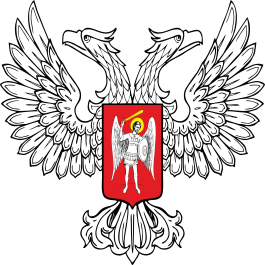   PEOPLE’S  REPUBLIC  THE SUPREME COUNCIL83000, , , 34Tel.: +380 95 203 08 06E-mail: abvgdasm@gmail.comOfficial website:  www.donetsk-gov.suThe news portal:  www.dnrnovosti.com